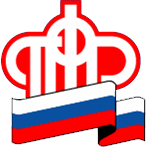         Пенсионный фонд Российской Федерации       Отделение Пенсионного фонда по ХМАО-ЮгреКлиентская служба (на правах отдела) в г.БелоярскийОПФР по ХМАО-Югре сообщает о ежегодной досрочной выплате пенсий за январь месяц будет произведена в декабре месяце.Для получателей пенсий 5,10 числа финансирование за январь месяц будет произведено 28 декабря.Для получателей пенсий 18 числа финансирование за январь месяц будет произведено 29 декабря.#ПФР #важнознать #выплатапенсии